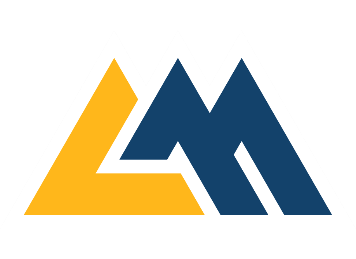 LMMS Yearbook ClubThank you for your interest in joining the LMMS Yearbook Club. This is an after-school club beginning in October that will meet weekly from 4:15 p.m.-5:15 p.m., day to be determined. Being part of LMMS’s Yearbook Club is a big responsibility, that entails a specific level of commitment required. Personal cell phones will be used for the photographs. What is Yearbook Club?Yearbook club is open to all 6th,7th and 8th grade students. The club content will focus on acquiring and fine-tuning the skills needed to complete the school’s Yearbook. Some of the skills we will focus on are: Grammar, Digital Photography, Organization, Character Development, Theme, and technical aspects of the Online Design Software in order to ensure that we are fully prepared to get our assignments completed.  Our day to day routine will vary depending on what school events are occurring and the preparation that we need for such events. Expect Yearbook club to be busy, exciting, and FUN  Student InformationStudent Name:		_______________________________________________________Student Email:		_______________________________________________________Homeroom teacher:	_______________________________________________________Schedule: 		1st				2nd				3rd			4th			5th			6th			7thParent SignatureParents are responsible their students after school transportation home.Parent Signature: ______________________________________________________________Date: _____________________Phone Number and Email: ___________________________________________________________________________________________________________________________________